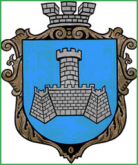 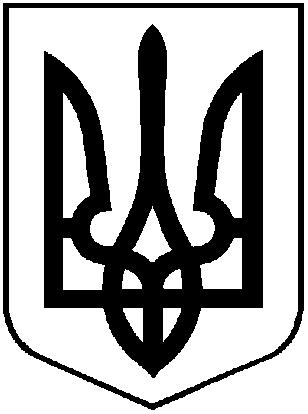 УКРАЇНАХМІЛЬНИЦЬКА МІСЬКА РАДАВІННИЦЬКОЇ ОБЛАСТІВиконавчий комітетР І Ш Е Н Н Явід 18 січня 2024 року                                                            №31Про погодження КП «Хмільниккомунсервіс»використання будівельних матеріалів для власних потребРозглянувши лист КП «Хмільниккомунсервіс» від 11.01.2024 року №32 щодо необхідності використання будівельних матеріалів для благоустрою територій загального користування в населених пунктах Хмільницької міської територіальної громади, керуючись ст.29, ст.59 Закону України «Про місцеве самоврядування в Україні», виконавчий комітет Хмільницької міської радиВ И Р І Ш И В :Погодити Комунальному підприємству «Хмільниккомунсервіс» Хмільницької міської ради використання будівельних матеріалів, а саме: плитки «Подвійне Т» (сірий колір) в кількості 230,83 кв.м  загальною вартістю 66806,82 грн. (шістдесят шість тисяч вісімсот шість гривень 82 копійки) без урахування ПДВ – для благоустрою території частини заїзду з вул. Шевченка до площі Перемоги в м. Хмільнику.  2.  Контроль за виконанням цього рішення покласти на заступника міського голови з питань діяльності виконавчих органів міської ради Сергія РЕДЧИКА .         Міський голова                                                    Микола ЮРЧИШИН